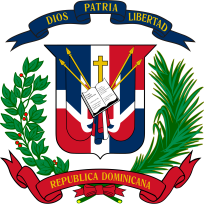 República DominicanaDIRECCIÓN DE INFORMACIÓN, ANÁLISIS Y PROGRAMACIÓN ESTRATÉGICA DE LA PRESIDENCIA(DIAPE)Memorias Institucionales

2017Índice de contenidoResumen EjecutivoAl concluir este año la institución tuvo la oportunidad de pasar balance a los principales procesos y logros alcanzados a partir de la planificación institucional contenida en el Plan Estratégico Institucional (PEI) para los años 2014-2017. En esa ocasión, la institución se propuso dos grandes objetivos estratégicos, alineados al eje 3 del Ministerio de la Presidencia y al eje 1 de la Estrategia Nacional de Desarrollo 2030. El primer objetivo fue disponer de mecanismos para proveer de manera continua información estratégica y de coyuntura, en apoyo directo a la programación estratégica y de gestión operacional de la Presidencia de la República, el segundo objetivo era proporcionar asesoría al Poder Ejecutivo para contribuir a la toma de decisiones coherentes, mediante la entrega oportuna de informaciones, análisis y recomendaciones de estrategias que apoyen una gestión política de excelencia.Al concluir el 2017, la institución tuvo una ejecución de un 100% de las metas establecidas en el PEI. En el mismo se destaca, la meta lograda de ampliar la cobertura del levantamiento y sistematización de las informaciones publicadas en diferentes medios de comunicación. La institución dispone al 2017 de la capacidad de monitorear de lunes a domingo, los 7 periódicos impresos de circulación nacional, un periódico regional, un periódico semanal, 32 medios de prensa digitales de diferentes países de la región, 8 portales digitales; 12 emisoras de radio; 13 canales de televisión; y 61 cuentas de Twitter. Este monitoreo, permite tener una información más acabada a la hora de realizar los análisis contenidos en los 2,220 informes entregados durante el año en cumplimiento de la misión institucional. Para complementar los análisis, también se realizaron encuentros con expertos en áreas diversas y con algunos funcionarios de primer nivel, con el objetivo de conocer los enfoques de determinadas medidas y sus programas, para abordarlos de forma objetiva y clara.Adicional a esto, se establecieron alianzas con instituciones como la JAC, el ITLA, el PASP, el CEI-RD, PROMESE/CAL y MISPAS, que permitieron la elaboración de diagnósticos y planes de comunicación, en donde se identificaron las áreas de mejoras, estrategias y tareas que podrían ejecutar estas instituciones para tener una comunicación más proactiva y poder difundir de manera efectiva sus informaciones.Para el 2017, uno de los objetivos principales en el Plan Operativo Anual (POA), lo constituyo el “Fortalecimiento Institucional”. A través de diferentes procesos que impactaron transversalmente a toda la institución. De estos se destacan el proceso de la elaboración y formulación del POA, su alineación con el plan de compras anual; la revisión y actualización de la estructura organizacional de la institución; la evaluación basada en el logro de metas o resultados; la constitución y juramentación del Comité de Ética Pública, de Seguridad y de Salud; y la segunda aplicación encuesta de clima organizacional.En este mismo sentido, destacan los procesos desarrollados para el Sistema de Monitoreo y Medición de la Gestión Pública, en la que la institución alcanzó una valoración de 94% en el SISMAP y un 94% en el índice de Transparencia. Así mismo, se iniciaron los trabajos para ser medida en el 2018 para Índice de Uso de Tecnología de Información y Comunicación e Implementación de Gobierno Electrónico (iTICge) y Sistema de las Normas Básicas de Control Interno (NOBACI).Departamento de Monitoreo de la Información:Registraron 92,201 informaciones publicadas en la prensa impresa y 7,064 informaciones publicadas en medios digitales, producto del análisis de las informaciones realizaron 246 perfiles de prensa y 3 alertas.La sección de Twitter, analizaron un total de 223,130 tuits. Estas informaciones permiten realizar 160 perfiles, 2 alertas, 32 reportes sobre conflictos en la Red y 5 semanal.La sección de Radio y Televisión entregaron 227 consolidados de temas, 17 transcripciones puntuales, 4 alertas y 104 reportes de temas producto del monitoreo de programas de investigación, 12 reportes de entrevistas y 39 reportes de temas de panel de radio y televisión.La sección Demandas y Conflictos, entregaron 12 informes mensuales, un informe anual y 6 alertas.La sección de Análisis, entregaron 64 informes mensuales, 91 informes semanales y 29 informes especiales. Departamento de Información y Análisis: Se elaboraron y entregaron 332 Resumen, 292 Señales Políticas y 292 Respondibles. Produjeron 47 informes especiales sobre diversos temas coyunturales, 14 alertas, 3 diagnósticos comunicacionales y 1 plan de comunicación. Departamento de Programación Estratégica: Realizaron 08 alertas, 35 informes especiales, un proyecto especial, 17 perfiles actores, un Análisis del barómetro de Seguridad Ciudadana y 2 mapas de actores. Departamento de Estudios Especiales: Realizó un total de 9 estudios de opinión acerca de temas de interés como diversos aspectos relacionados con la gobernabilidad del país y 32 informes estadísticos.Información base institucionalMisiónAsesorar al Poder Ejecutivo para contribuir a la toma de decisiones coherentes con el fin de garantizar la gobernabilidad democrática, mediante la entrega oportuna y continua de informaciones, análisis y recomendaciones de estrategias que apoyen una gestión política de excelencia.VisiónSer un órgano confiable de asesoría institucionalizada a la Presidencia y al Gobierno Central, reconocido por su efectividad y seriedad en la formulación de estrategias que contribuyan a garantizar la gobernabilidad democrática, así como la definición de una agenda de desarrollo y modernización del estado.ValoresSentido crítico/objetividadCompromiso institucionalÉtica/integridadEficiencia/eficaciaEspíritu de trabajo en equipoCreatividad.Breve reseña base legal institucionalEs una Dirección General adscrita a la Presidencia que surge en el marco del proceso de reforma y Modernización del Estado en 1996 como la Unidad de Análisis de la Relación Estado-Sociedad (UARES). El 4 de febrero de 1998, el Decreto 34-98 creó la Dirección de Información, Análisis y Programación Estratégica de la Presidencia (DIAPE) y la integró a la estructura del Poder Ejecutivo, como dependencia del hoy Ministerio de la Presidencia.Principales serviciosLa Dirección de Información, Análisis y Programación Estratégica de la Presidencia trabaja para el Gobierno Central y sus acciones no incluyen servicios directos a la población dominicana. El Decreto Núm. 34-98, marco constitutivo, define las atribuciones y funciones de la institución, que se evidencian en el planteamiento de su misión.Según el Decreto Núm. 34-98, los insumos propios para el trabajo de la DIAPE son:Los acontecimientos sociales relacionados con la gobernabilidad y la agenda nacional,Las acciones del gobierno, y Las relaciones del gobierno con la sociedad.Son sus funciones primordiales: 1. Sistematizar y analizar informaciones que sirvan de insumo para la toma de decisiones. 2. Apoyar a sus usuarios en la formulación de políticas públicas y evaluar el impacto de las mismas. 3. Realizar estudios, a corto y mediano plazo que posibiliten la coherencia entre las acciones y el horizonte estratégico del Gobierno.La estructura operativa está compuesta por el Departamento de Monitoreo de la Información, el Departamento de Información y Análisis, el Departamento de Programación Estratégica, el Departamento de Estudios Especiales y como unidades de apoyo cuenta con el Departamento de Administrativo y Financiero, la División de Recursos Humanos y la División de Tecnologías de la Información y Comunicación.Principales funcionarios de la InstituciónDirector General, Ramón Mercedes Tejada Holguín.Subdirector, Christopher Luis Noboa Rodríguez.Coordinadora General, Isis Gisselle Ventura Elaxis.Encargado del Departamento de Programación Estratégica, Alfonso Jáquez De Jesús.Encargada interina del Departamento de Información y Análisis, Virginia Stephany Castillo Méndez.Encargada del Departamento de Monitoreo, Clara Colombina Caminero Kunhardt.Encargada del Departamento de Estudios Especiales, Esna Madeline Castillo Segura.Encargado del Departamento Administrativo y Financiero, Luis Alberto Rodríguez Orozco.Encargada de la División Administrativa, Rosanna Ivelisse De la Rosa VásquezEncargado de la División Financiera, Juan Inocencio Alba MonesResultados de la gestión del añoMetas institucionalesAl concluir este año la institución tuvo la oportunidad de pasar balance a los principales procesos y logros alcanzados a partir de la planificación institucional contenida en el Plan Estratégico Institucional (PEI) para los años 2014-2017. En esa ocasión, la institución se propuso dos grandes objetivos estratégicos, alineados al eje 3 del Ministerio de la Presidencia y al eje 1 de la Estrategia Nacional de Desarrollo 2030. El primer objetivo fue disponer de mecanismos para proveer de manera continua información estratégica y de coyuntura, en apoyo directo a la programación estratégica y de gestión operacional de la Presidencia de la República, el segundo objetivo era proporcionar asesoría al Poder Ejecutivo para contribuir a la toma de decisiones coherentes, mediante la entrega oportuna de informaciones, análisis y recomendaciones de estrategias que apoyen una gestión política de excelencia.Al concluir el 2017, la institución tuvo una ejecución de un 100% de las metas establecidas en el PEI. En el mismo se destaca, la meta lograda de ampliar la cobertura del levantamiento y sistematización de las informaciones publicadas en diferentes medios de comunicación. La institución dispone al 2017 de la capacidad de monitorear de lunes a domingo, los7 periódicos impresos de circulación nacional, un periódico regional, un periódico semanal, 32 medios de prensa digitales de diferentes países de la región, 8 portales digitales; 12 emisoras de radio; 13 canales de televisión; y 61 cuentas de Twitter. El monitoreo de los diferentes medios de comunicación, permite tener una información más acabada a la hora de realizar los análisis contenidos en los 2,220 informes entregados durante el año en cumplimiento de la misión institucional.Para complementar los análisis, también se realizaron encuentros con expertos en áreas diversas y con algunos funcionarios de primer nivel, con el objetivo de conocer los enfoques de determinadas medidas, los planes operativos de los ministerios y sus programas, para abordarlos de forma objetiva y clara.La DIAPE a través de alianzas estratégicas con instituciones como la Junta de Aviación Civil de República Dominicana (JAC), el Instituto Tecnológico de las Américas, Plan Social de la Presidencia, el Centro de Exportación e Inversión de la República Dominicana (CEI-RD), el Programa de Medicamentos Esenciales/Central de Apoyo Logístico (PROMESE/CAL) y el Ministerio de Salud Pública (MISPAS), contribuyó para la elaboración de diagnósticos y planes de comunicación, en donde se identificaron las áreas de mejoras, estrategias y tareas que podrían ejecutar estas instituciones para tener una comunicación más proactiva y poder difundir de manera efectiva sus informaciones con el objetivo de dar a conocer las acciones que ejecutan.Para esto fue necesario el desarrollo y aplicación de tecnología. Para el monitoreo se utilizaron dos bases de datos: Datatuit, desarrollada por la DIAPE para el registro de tuits; y Databox para el registro de las informaciones publicadas en los periódicos impresos y digitales, además de las informaciones publicadas en los programas de radio y televisión. Para el próximo año uno de los objetivos de la División de Tecnología es unificar ambas en una sola aplicación.Para las encuestas, tal como estuvo contemplado en el PEI, se implementó un nuevo sistema de captura de información con un moderno software ejecutado en tablets, con el cual se sustituyó el uso de cuestionarios impresos, con la finalidad de agilizar los procesos, garantizar la fiabilidad de los datos, entregar en tiempo récord los resultados de los estudios cuantitativos, guardar la información con mejores estándares y así brindar apoyo eficiente y eficaz a la institución para la toma de decisiones estratégicas de la gestión gubernamental.Para el 2017, uno de los objetivos principales en el Plan Operativo Anual (POA), lo constituyo el “Fortalecimiento Institucional”. A través de diferentes procesos que impactaron transversalmente a toda la institución.Parte de esta estrategia, fue el proceso de la elaboración y formulación del POA, el cual se realizó mediante un ejercicio en el que participaron las diferentes áreas sustantivas y de apoyo de la organización, lo que permitió la integración de las diferentes visiones, la integración interdepartamental y, sobre todo, disponer de un direccionamiento estratégico que permitiera darles cumplimiento a los objetivos establecidos en el PEI 2014-2017.Producto de este proceso se evidenció que era necesario revisar y actualizar la estructura organizacional de la institución, de manera que se adaptara mejor a las necesidades actuales, ya que la organización ha evolucionado durante los últimos años, de manera que hizo necesario crear, fortalecer y desarrollar las áreas de apoyo para poder responder a las demandas. Como consecuencia, se adecuaron las estructuras de las Divisiones de Recursos Humanos y Tecnología de la Información, y se espera hacer lo mismo con el área Administrativa y Financiera para el próximo año.Además de la implementación de la segunda encuesta de clima organizacional para la mejora continua del clima laboral y la felicidad laboral.Otro de los procesos claves desarrollados en la institución ha sido los indicadores que se miden a través del Sistema de Monitoreo y Medición de la Gestión Pública. A través de estos el Gobierno pasa balance y puede disponer información cuantitativa respecto al logro o resultado en la entrega de los productos generados por las instituciones.Debido a la naturaleza de la institución en la que no se ofrece un servicio directo al ciudadano el índice de Satisfacción Ciudadana y el Sistema de Gestión de Gobierno (SIGOB) para Metas Presidenciales no aplican a la DIAPE. En cuanto al Sistema de Monitoreo de la Administración Pública (SISMAP), sistema orientado a medir los niveles desarrollo de la función pública, en términos de eficacia y calidad de los servicios públicos, a través una serie de indicadores vinculados, fundamentalmente al cumplimiento de la Ley 41-08 y otras normativas complementarias, la DIAPE ha alcanzado una valoración de 94%  indicando los niveles de cumplimiento de la ley de Función Pública y sus reglamentos complementados en la institución. Respecto al Índice de Transparencia, este año la DIAPE trabajó en la creación y estructuración de un Portal Web institucional que cumpliera con los requisitos establecidos en la Ley de Libre Acceso a la Información Pública Núm. 200-04 y que contuviera información clara, de rápido acceso al ciudadano (a) y que los datos suministrados correspondan con la realidad institucional, la página web www.diape.gob.do está disponible desde el 11 de septiembre del 2017.En la evaluación que realiza la Dirección General de Ética e Integridad Gubernamental (DIGEIG) cada mes en este índice en el cual la DIAPE no estaba incluida, y en la primera evaluación obtuvo un 94% en puntaje.De igual manera, la DIAPE inició el proceso para la medición que realiza la Oficina Presidencial de Tecnologías de la Información y Comunicaciones (OPTIC) del Índice de Uso de Tecnología de Información y Comunicación e Implementación de Gobierno Electrónico (iTICge). Dicho proceso se realizó con la colaboración de otras unidades de apoyo de la Dirección, entre ellos Recursos Humanos, Administrativo y Financiero y Planificación. La implementación del mismo está en curso y será en el primer trimestre del año 2018 cuando la institución sea evaluada por primera vez, ya que necesita concluir otros procesos para poder cumplir con la excelencia de dicho indicador, tales como: gestión humana, planificación, transparencia, desarrollo de un portal web, elaboración de un carta compromiso para que fuera posible que la institución solo aplique en los ítems correspondientes a instituciones que no ofrecen servicios directos al ciudadano.Durante el año 2017, la DIAPE fue incluida en el Sistema de las Normas Básicas de Control Interno (NOBACI), con el objetivo de establecer y desarrollar un control interno moderno y eficaz en la institución. En el tercer trimestre del año se iniciaron los trabajos formales para realizar el proceso de auto-evaluación. Producto del mismo, se diseñó e inició la aplicación de un plan de acción que permita que para el 2018 las normas de control interno estén aplicadas en al menos un 90%.Otras acciones desarrolladas, fueron la formalización de alianzas estratégicas con otras instituciones a través de la mutua cooperación para seguir capacitando al personal. Entre ellas; INFOTEP, INAP, ITLA, etc. Se inició el proceso de adquirir un nuevo local de oficinas para el primer trimestre del 2018. Como una manera de poder suplir la necesidad de espacios para completar los equipos, un salón para actividades formativas, parqueos suficientes para los empleados, mayores niveles de seguridad, entre otras facilidades.También se revisaron las estructuras de las áreas sustantivas y se completaron los equipos de trabajo para brindar respuestas efectivas a las solicitudes que recibimos del Poder Ejecutivo.Aún queda pendiente la conclusión de la creación de tres nuevos puestos, destinados a la alta gerencia, pues la DIAPE ha pasado de ser una institución de menos de 30 empleados a una de más de 120 empleados. Estas nuevas posiciones gerenciales ayudaran a la Dirección General a supervisar y fiscalizar los diferentes procesos de la institución, así como el cumplimiento de los reglamentos externos y los controles de calidad de las informaciones que producimos.En coordinación con la División de Recursos Humanos se revisó el paquete de beneficios de la institución, logrando así aumentar los beneficios para todos los empleados que incluyen: el almuerzo, subsidio de farmacia, seguro funerario, seguro de salud complementario, entre otras. También se está finalizando la revisión y adecuación según el grupo ocupacional del paquete de beneficios, que incluirán la asignación de vehículos, combustibles, equipos electrónicos y parqueos, según sea el caso.También se hizo una revisión a la escala salarial, de manera que nuestros colaboradores tengan salarios equiparables con el resto de los servidores públicos de iguales grupos ocupacionales, que incluyó mejoras y promoción de algunos colaboradores a través de la meritocracia.La DIAPE junto con el apoyo de todos los colaboradores se abocó a trabajar para disponer del Plan Operativo y el Plan Anual de Compras correspondiente al 2018, con el propósito de continuar con las mejoras organizativas, operativas y técnicas en todas las áreas. Este proceso concluyó con 42 proyectos a desarrollarse para el próximo año. De los mismos, un 30.9 % corresponden a los procesos de fortalecimiento institucional iniciados en el 2017 y que deben concluir en el 2018, un 28.5 % son los proyectos de estudios de opinión sobre diversos aspectos de la situación nacional, un 19.4% están relacionados con el desarrollo de nuevas tecnologías y mejoras en las existentes para mejorar eficiencia y eficacia de los procesos que desarrolla la institución. El restante 21% están relacionados con el proceso permanente de capacitación y actualización en que los diferentes equipos deben realizar sobre análisis de información y uso adecuado herramientas para el análisis de coyuntura, que contribuya a mejorar la efectividad en la detección de riesgos comunicacionales y en las recomendaciones estratégicas que apoyen la agenda del Poder Ejecutivo.Actividades realizadas según departamentoDepartamento de Monitoreo de la InformaciónEl Departamento de Monitoreo de la Información tiene como propósito el monitoreo y análisis de las informaciones publicadas en los diferentes medios de comunicación con la finalidad de proveer información estratégica-comunicacional al Poder Ejecutivo.En los últimos dos años el departamento ha experimentado un crecimiento considerable, en la actualidad, monitorea no solo la prensa escrita como hace unos años, sino que ha creado bases de datos sobre las informaciones ventiladas en radio, televisión, la red social Twitter y algunos medios digitales. Está compuesto por cinco secciones: Prensa, Radio y Televisión, Twitter, Demandas y Conflictos y Análisis. Cada sección alimenta sus bases de datos y produce informes diarios, semanales y mensuales con las informaciones procesadas; además, informes especiales, alertas y transcripciones puntuales de programas radiales y televisivos.El objetivo como departamento es monitorear y analizar las informaciones que publicadas en diferentes medios de comunicación con la finalidad de proporcionar información estratégica-comunicacional al Poder Ejecutivo. Para lograr este objetivo el departamento realiza el levantamiento y sistematización de las informaciones publicadas en diferentes medios de comunicación de lunes a domingo, constituido por el monitoreo de 7 periódicos impresos de circulación nacional, uno regional, un semanal, 8 portales digitales; 2 programas de panel transmitidos por radio; 9 programas de panel, 2 programas de investigación y 6 noticiarios transmitidos por televisión; y 61 cuentas de Twitter.Desde el 2014, para el registro de las informaciones se utilizan dos bases de datos: Datatuit, desarrollada por la DIAPE para el registro de tuits; y Databox para el registro de las informaciones publicadas en los periódicos impresos y digitales, además de las informaciones publicadas en los programas de radio y televisión.  Sección de Prensa Impresa y Digital.Esta sección da seguimiento a las informaciones de interés para el Gobierno publicadas en los medios impresos y digitales. Al finalizar el año 2017, se registraron 92,201 informaciones publicadas en la prensa impresa y 7,064 informaciones publicadas en medios digitales.Producto del monitoreo de las informaciones publicadas en la prensa y medios digitales, el departamento realiza un informe diario y un consolidado semanal llamado Perfil de Prensa, el cual presenta un balance de las tendencias generales de la prensa en términos de favorabilidad a las acciones del Gobierno y de la evolución de los temas en la agenda de los medios. Durante este año fueron entregados 246 perfiles de prensa y 3 alertas.Sección de Twitter.Esta sección monitorea 61 cuentas de la red social Twitter de mayor influencia política en el país, esto se realizar a través de Datatuit, herramienta que permite registrar, valorar y clasificar cada tuit. Durante este año se colocaron en la base de datos y analizaron un total de 223,130 tuits.Estas informaciones permiten realizar informes por temas, hechos, actores e instituciones y disponer de un análisis más profundo de la favorabilidad que logra el Gobierno en sus diferentes temas de interés en la red social. Este año se realizaron 160 perfiles y 2 alertas.A finales del mes de marzo se inició un reporte diario sobre conflictos en la Red producto del monitoreo de 30 cuentas de los actores personales de mayor influencia en Twitter. Se realizaron y entregaron 32 informes diarios y 5 semanal. Este producto evolucionó a un informe semanal del cual solo se entregaron 4.Sección de Radio y Televisión.Monitorea, registra, clasifica y procesa diariamente las informaciones relevantes para el Poder Ejecutivo en 2 programas de panel transmitidos por radio; 9 programas de panel, 2 programas de investigación y 6 noticiarios transmitidos por televisión. La lista de programas es evaluada cada trimestre en función al rating de audiencia. Como resultado del monitoreo de 2 programas de panel emitidos por radio, fueron registrados 12,314 comentarios. Así como 31,018 informaciones de los programas de panel y 40,370 de los noticiarios.Además, fueron entregados: 227 consolidados de temas, 17 transcripciones puntuales, 4 alertas y 104 reportes de temas producto del monitoreo de programas de investigación y 12 reportes de entrevistas.Además, se creó un reporte descriptivo de temas de radio y televisión, con el objetivo de disponer de un reporte temprano de los temas tratados en los programas de panel de radio y televisión monitoreados por la institución. Al concluir el año se entregaron 39 reportes.Sección Demandas y Conflictos.Tal y como se había proyectado para este año, se descontinuó la alimentación de la base de datos anterior y se iniciaron los registros en Databox, donde reclasificaron y dieron seguimiento a las noticias sobre las demandas y conflictos publicadas en los diferentes medios de comunicación.También se dio cumplimiento a la meta de incluir en los informes mensuales de Demandas y Conflictos los reportes publicados tanto en la radio, como en la televisión y Twitter, enriqueciendo este reporte que antes solo contaba con las informaciones publicadas en la prensa, impresa y digital. Producto de este trabajo se entregaron 12 informes mensuales, un informe anual y 6 alertas.Sección de Análisis.Al concluir el 2017 se cumplió la meta programada de dar seguimiento y analizar las acciones del Gobierno en relación a temas puntuales de interés para el Poder Ejecutivo, produciendo y entregando 64 informes mensuales, 91 informes semanales sobre las informaciones de mayor impacto mediático positivo sobre el Gobierno en los diferentes medios de comunicación y 29 informes especiales. Reforzamiento y equipamiento de las seccionesAtendiendo a la planificación para reforzar los equipos de trabajo, en este año se contrataron 7 personas que fueron entrenadas e incorporadas a las labores monitoreo en las diferentes secciones.También, a través de las gestiones de la División Administrativa y la División de Tecnología de la Información y la Comunicación fueron adquiridos 10 equipos informáticos dando inicio al programa de cambio de equipos obsoletos por equipos de alto rendimiento.Departamento de Información y AnálisisEl Departamento de Información y Análisis es el responsable de ofrecer recomendaciones y estrategias comunicacionales de manera oportuna y eficaz, que faciliten la gobernabilidad y el cumplimiento del plan de Gobierno. Estas estrategias están acompañas de un análisis preciso, objetivo y veraz, que incluye un recuento histórico de acciones y acontecimientos relacionados al cumplimiento de las metas presidenciales. Este departamento tiene a su cargo la elaboración de los informes: Señal Política del Día, Noticias Respondibles, Resumen de Prensa, diagnósticos comunicacionales y planes de comunicación.El Resumen de Prensa es un extracto ecuánime de las noticias, editoriales y artículos de opinión, publicados en 6 medios de comunicación impresos, que tienen el propósito de que diariamente nuestros usuarios dispongan de una información rápida del acontecer nacional, así como los puntos de vista de los forjadores de opinión que plasman sus ideas en los medios de comunicación impresos. Durante este año se realizaron y enviaron 332 resúmenes de prensa.En junio del 2017 se suspendió el envío de Resumen de Prensa los domingos, debido a que los principales medios impresos cesaron la circulación dominical.Noticias Respondibles es un informe que se elabora de lunes a sábado, en el cual se identifican posibles riesgos comunicacionales. Es una herramienta de respuesta analítica rápida a las eventualidades mediáticas. En éste se ofrecen recomendaciones estratégicas comunicacionales, y en ocasiones, operacionales para abordar temas de tendencia desfavorable a la gestión de gobierno. En 2017 se realizaron 292 entregas de Noticias Respondibles. La Señal Política del Día, es un análisis cualitativo en el que se describe de manera detallada y coherente los temas relacionados con el cumplimiento del plan de Gobierno, así como otras medidas implementas con el objetivo de contribuir al desarrollo sostenible de la nación. Durante el año 2017, se realizó 292 entregas de producto de circulación diaria. En el 2017continuaron los encuentros con expertos en áreas diversas y con los incúmbete de algunas instituciones, con el objetivo de conocer los enfoques de determinadas medidas, los planes operativos de los ministerios e instituciones y sus programas, para abordarlos de forma objetiva y clara en los productos que realiza la DIAPE.Este equipo también acompañó a otras instituciones estatales con la elaboración de diagnósticos y planes de comunicación. En estos se identificaron las áreas de mejoras, estrategias y tareas que podrían ejecutar estas instituciones para tener una comunicación más proactiva y poder dar a conocer las acciones que ejecutan. Al finalizar el año, fueron realizados 47 informes especiales, 14 alertas, 3 diagnósticos comunicacionales y 1 plan de comunicación.También se ofrecieron recomendaciones para que estas entidades difundan de una manera efectiva las acciones que ejecutan para el desarrollo de la población y el país y que mejoren su comunicación con los públicos externos.Departamento de Programación EstratégicaEl Departamento de Programación Estratégica provee de análisis de actores, formulación de escenarios e informaciones clave con el objetivo de proporcionar recomendaciones operativas y comunicacionales a fin de ayudar en la toma de decisiones para una gestión gubernamental coherente y eficiente, que garantice el fortalecimiento de la gobernabilidad democrática. El Departamento realizó 08 alertas, 35 informes especiales, 01 proyecto especial, 17 perfiles actores, 01 Análisis del barómetro de Seguridad Ciudadana, 02 mapas de actores. Asimismo, se llevaron a cabo 05 entrenamientos al nuevo personal del Departamento. En ese mismo orden, se mantuvo el Monitoreo de Prensa Caribeña (MPC), el cual se enfoca en la coyuntura bilateral dominico-haitiana y sus repercusiones en otros estados del Caribe. El fin principal de este producto es conocer las informaciones que se publican sobre la República Dominicana, especialmente, sobre el tema migratorio. Para su elaboración se analizan 32 medios de prensa digitales de diferentes países de la región y se emite un informe semanal. En total fueron entregados 52 productos en el año. Durante el pasado año 2016, se introdujo un producto coyuntural para informar de manera oportuna sobre el tema electoral en la vecina República de Haití, el cual ha permanecido hasta la fecha. El mismo, resume la cobertura mediática haitiana respecto a las incidencias del proceso electoral de la vecina nación en el ámbito del Ejecutivo y Legislativo, así como sus repercusiones posteriores. Para la elaboración del mismo se consultan las plataformas digitales de 5 medios haitianos y se envía a los usuarios semanalmente. En total fueron entregados 52 productos.Departamento de Estudios EspecialesDurante  este año, el equipo de Estudios Especiales realizó un total de 9 estudios de opinión, acerca de temas de interés como diversos aspectos políticos relacionados con la gobernabilidad del país, la evaluación de la gestión de Gobierno del Presidente Danilo Medina, evaluación de las distintas Autoridades Gubernamentales, el trabajo que realizan las mismas y el trabajo realizado por los Ministros; además, se evaluaron múltiples factores relevantes como la Seguridad Ciudadana, la Seguridad Vial, la evaluación del Sistema Nacional de Atención a Emergencias y Seguridad, así como también varios temas de coyuntura. De estos estudios se generaron 32 informes estadísticos. División de Recursos HumanosLa División de Recursos Humanos, durante este año inició un proceso de evolución. Este inició en su estructura, el personal fue ampliado a tres analistas: (1) Registro, control y nómina, (1) Evaluación por desempeño y capacitación y (1) Organización del Trabajo, Reclutamiento y Compensación más la Encargada de la División de Recursos Humanos. Esto permitió ampliar el rango de acción de la División y cumplir de manera más efectiva y eficiente con las funciones establecidas para las unidades de recursos humanos del sector público contenidas en el artículo Núm.3 de la Resolución Núm.068-2015 emitida por el Ministerio de Administración Pública en la que se aprueban los modelos de Estructura Organizativa para las Unidades de Recursos Humanos.Durante el 2017 los trabajos de la División de Recursos Humanos se enfocaron sobre los indicadores establecidos en el  Sistema de Monitoreo de la Administración Pública (SISMAP), en el entendido de que este sistema está orientado a medir los niveles desarrollo de la función pública, en términos de eficacia y calidad de los servicios públicos, a través una serie de indicadores vinculados, fundamentalmente al cumplimiento de la Ley 41-08 y otras normativas complementarias, alcanzando nuestra institución una valoración de 94% en el SISMAP. Este año se trabajó en la adecuación y actualización de ocho políticas y procedimientos de la División de Recursos Humanos, esto con el objetivo de contar con políticas actualizadas que permita mantener la calidad de los servicios que brinda la División.Una de las principales metas trazadas en la división fue adoptar una nueva metodología de evaluación por desempeño de los colaboradores que fuera más objetiva y eficiente, que permita determinar la contribución precisa de cada servidor a los resultados esperados por la institución en la evaluación del Plan Operativo Anual, así como valorar el nivel de desarrollo de las competencias exigidas para la realización eficaz de las labores y el cumplimiento exigido del régimen ético y disciplinario, razón por la que desde el segundo trimestre del año inició el  proceso de capacitación en la nueva Evaluación del Desempeño basada en el Logro de Metas o Resultados, la Capacidad para ejecutar el trabajo o Competencias y el Cumplimiento del Régimen Ético y Disciplinario, en donde fueron capacitados 105 servidores en 7 jornadas realizadas. En este proceso trabajaron en conjunto la División de Recursos Humanos con los analistas asignados por la Dirección de Reclutamiento, Selección y Evaluación del Desempeño del Ministerio de Administración Pública.Otro de los pilares en los que se enfocó la División este año fue en la transformación de la cultura de la organización, esto inició con la elaboración del Plan de Acción del Primer Estudio de Clima Laboral realizado a final del año pasado y durante todo el año se trabajaron iniciativas que han propiciado una mejora sustancial en el ambiente laboral. La División apoyó a la Dirección General en los procesos de institucionalidad y para ello reactivó el Comité de Calidad, éste ha estado trabajando en la autoevaluación CAF, a fin de determinar cuáles son las debilidades y cuáles son las acciones a ejecutar para convertirlas en fortalezas de la institución. Fue constituido y juramentado el Comité de Ética Pública, medio de fortalecimiento institucional en tanto que desarrolla acciones que procuran la correcta y honesta prestación de servicios públicos de conformidad con el mandato del Decretos Núm. 143-17 y 144-17.  La CEP-DIAPE es un organismo de carácter cívico, integrado por servidores públicos que promueven valores, principios y normas de conducta a lo interno de la Dirección de Información, Análisis y Programación Estratégica (DIAPE).Fue constituido y juramentado el Comité de Seguridad y Salud en el Trabajo, cuyo objetivo es impulsar y monitorear el cumplimiento del programa de seguridad y salud en el lugar de trabajo ya que es obligación de todo empleador garantizar a sus colaboradores condiciones de seguridad, salubridad, higiene y ambiente de trabajo adecuados. Una ventaja de esta participación es que los colaboradores conocen las fortalezas y debilidades de la institución en los aspectos de seguridad y salud y pueden con su participación y compromiso apoyar e impulsar el sistema de gestión y la cultura preventiva.En este sentido, durante todo el año 2017 el equipo de Recursos Humanos trabajó en la cultura de la prevención de salud y riesgos laborales, a estos fines se solicitó a la Subdirección de Prevención de Salud y Riesgos Laborales de la Administradora de Riesgos Laborales (ARL), una visita diagnóstica en la que realizaron una evaluación de los posibles riesgos laborales existentes en las oficinas. Además, se organizaron tres (3) talleres sobre Prevención de Riesgos Laborales, Ergonomía y Seguro de Riesgos Laborales y sus coberturas, y dos (2) talleres sobre el Comité de Seguridad y Salud.En conjunto con el Comité de Seguridad y Salud en el Trabajo, la División de Recursos Humanos, creó e implementó una Campaña de Prevención de Cáncer de Mama y de prevención de la diabetes.	Para continuar con la mejora del ambiente laboral, se realizó la segunda Encuesta de Clima en la Administración Pública (SECAP) en coordinación con la Dirección de Gestión del Cambio del Ministerio de Administración Pública, a con la participación de todos los servidores públicos de la institución, para disponer de una base o diagnóstico que permita conocer la percepción global que tienen los miembros de la entidad respecto al ambiente laboral luego de implementado el plan de acción resultado del primer estudio realizado.A fin de contribuir con la reducción del impacto ambiental y trabajar la responsabilidad social en los colaboradores, se organizó la Primera Jornada de Limpieza de Playas, en coordinación con el Ministerio de Medio Ambiente y Recursos Naturales, en la que 80 servidores públicos de la institución participaron recogiendo más de 70 fundas de residuos sólidos degradables y no degradables.En cuanto a los beneficios de los colaboradores de la DIAPE, se ampliaron los mismos incluyendo para todos un seguro funerario contratado con el Instituto de Auxilios y Vivienda (INAVI), este permitirá a los beneficiados cubrir todos los gastos de los servicios funerarios tanto al asegurado como a 4 dependientes en uno de los momentos más difíciles el fallecimiento de un miembro de la familia.Además, trabajamos en la contratación de seguros complementarios con tres administradoras de salud para nuestros colaboradores que estén interesados, lo que les permitirá disponer de mayor cobertura en los servicios de salud.Se elaboró un plan de capacitación que permita a la institución contar con un personal formado según las necesidades de la organización y los puestos que estos desempeñan. Esto en adición a la organización de cursos y talleres formativos realizados dentro de la DIAPE con la colaboración de diversas instituciones, tales como: el Ministerio de Administración Pública, Instituto Nacional de Formación Técnico Profesional (INFOTEP), el Instituto Nacional de Administración Pública (INAP), Administradora del Fondo de Pensiones Universal, ARS Palic, ARS Humano y  ARS SeNaSa, Dirección General de Ética e Integridad Gubernamental (DIGEIG). Se realizó el segundo concurso de decoración navideña a fin de que los colaboradores manifiesten su creatividad, implementen el trabajo en equipo y sus habilidades manuales mediante la decoración y armonización de sus espacios con la época más alegre del año, la navidad.División de Tecnología de la Información y ComunicaciónDurante el 2017, se finalizó con el autodiagnóstico de la División de Tecnología, y se realizó un plan de acción para los próximos dos años, que incluirá capacitación, contratación de personal, adquisición de equipos y licencias antivirus y Office 365. Se completó la reestructuración de las redes. Se compraron e instalaron los switch. Se completó la instalación de las cabinas de redes. Se adquirieron e instalaron dos servidores. Se instalaron 30 computadoras. Se implementó la nueva plataforma de Twitter.En colaboración con el Ministerio de la Presidencia se creó el portal Web, así como la capacitación para el uso de la misma.Se está completando el servicio de mesa de ayuda, que deberá estar implementada para toda la institución para el primer trimestre del 2018.También se hicieron los estudios de lugar para la creación e implementación de la APP para la institución, así como la videoteca. Se inició el proceso de completar el personal de la División de Tecnología de la Información.Desempeño físico y financiero del presupuestoAsignación y ejecución de Presupuesto del periodoLa asignación presupuestaria aprobada para la institución en el 2017 fue de RD$122,978,416.00, de la que se recibió el desembolso de RD$119,627,229.49 (97.27%), el cual fue ejecutado al 100%. La principal inversión realizada continúa siendo por concepto de barómetros y encuestas especiales. Este año fue por un monto de RD$6,046,735.00, generando 40 empleos directos y 270 empleos indirectos. Las compras y contrataciones ascendieron a RD$20,733,959.00, de lo cual fue destinado para las MIPYMES el 67% (RD$13,891,752.53). Los procesos de contrataciones y adquisiciones se realizaron con total apego a normas establecidas por la Ley No. 340-06 sobre Compras y Contrataciones de Bienes, Servicios, Obras y Concesiones. El 33% que en términos absolutos equivale a RD$6,842,206.47 de las contrataciones, fueron realizadas mediante el procedimiento de comparación de precios en donde fue realizada una amplia convocatoria a las personas naturales o jurídicas inscritas en el registro respectivo. Las compras menores representan el 35% (RD$4,862,113.39)  y por compra directa solo un 29% (RD$ 1,980,093.08).Procesos implementadosEn este año la institución se adhirió al Sistema de las Normas Básicas de Control Interno (NOBACI), con el objetivo establecer y desarrollar un control interno moderno y eficaz en la institución. En el tercer trimestre del año se iniciaron los trabajos formales para realizar el proceso de Auto-evaluación. Producto del mismo, se diseñó e inició la aplicación de un plan de acción que permita que para el 2018 las normas estén aplicadas en al menos un 90%.Planta física y mobiliarioCon el objetivo de seguir mejorando las condiciones para el desarrollo de las funciones del personal y contribuir a la eficiencia, se dio continuidad con el proceso de remozamiento de las instalaciones de las oficinas externas. Esto incluyó dotar de los mobiliarios e iluminación necesarios para un ambiente de comodidad. Esta vez fueron remodelados los espacios en los que operan la Sección de monitoreo de Radio y Tv, el Departamento de Estudios Especiales, la División de Recursos Humanos, División de Tecnología de la Información y la Comunicación, el área de la Sección Análisis en el Departamento de Monitoreo y las oficinas del Director General.Adquisiciones de nuevos equiposSe compró una camioneta doble cabina marca Chevrolet año 2017 por valor de RD$1,827,122.00 para sustituir parte de la flotilla vehicular, destinada a brindar servicios generales. Plan Estratégico InstitucionalEn los proyectos estipulados para el presente año en el Plan Estratégico Institucional, la institución terminó con un nivel de avance promedio general de 100%. Las diferentes unidades operativas lograron completar los proyectos estipulados para estos cuatro años.Se puede observar que solo en dos indicadores “cantidad de periódicos de la prensa digital local y regional incluidos en el monitoreo” y “cantidad de Programas de Radio incluidos en el sistema de monitoreo”, tienen una meta por debajo de lo esperado para este año, sin embargo, se coloca como lograda en un 100% debido a que para que estas sean incluidas en el monitoreo dependen de primero, su nivel de lectoría y segundo, su nivel de influencia. Inversión RealizadaLa asignación presupuestaria aprobada para la institución en el 2016 fue de RD$122,978,416.00 de la que se recibió el desembolso de RD$108,023,000.44 (87.84%), el cual fue ejecutado al 100%. La principal inversión continúa siendo por concepto de barómetros y encuestas especiales. Este año fue por un monto de RD$13,694,800.00, generando 49 empleos directos y 380 empleos indirectos. Las compras y contrataciones ascendieron a RD$ 26,545,021.22, de lo cual el 90% (RD$23,890,519.10)fue destinado para las MIPYMES. El 65% de las compras y contrataciones, que en términos absolutos equivale a RD$17,254,263.79 de las contrataciones, fueron realizadas mediante el procedimiento de comparación de precios, realizándose una amplia convocatoria a las personas naturales o jurídicas inscritas. Las compras menores representaron el 33% (RD$8, 759,857.00) y por compra directa un 2% (RD$ 530,900.42).ANEXOSEJECUCIÓN PRESUPUESTAL 2017RESUMEN DE CONTRATACIONES Y ADQUISICIONESEjeOBESTRATEGIA/PRODUCTOINDICADORMetasMetasMetasEjeOBPROYECTOSPRODUCTOINDICADOR2017 - Esperada2017 - ActualLograda3. INFORMACIÓN Y COMUNICACIÓN1Estrategia de monitoreo de los medios de comunicaciónAmpliada la cantidad de prensa escrita monitoreada.Cantidad de periódicos de prensa escrita incluidos en el sistema de monitoreo y análisis88100%3. INFORMACIÓN Y COMUNICACIÓN1Estrategia de monitoreo de los medios de comunicaciónAmpliada la cantidad de prensa escrita monitoreada.Cantidad de periódicos regionales de prensa escrita incluidos en el sistema de monitoreo y análisis.41100%3. INFORMACIÓN Y COMUNICACIÓN1Estrategia de monitoreo de los medios de comunicaciónIncluido en el monitoreo la prensa digital local y regional.Cantidad de periódicos de la prensa digital local y regional incluidos en el monitoreo.78100%3. INFORMACIÓN Y COMUNICACIÓN1Estrategia de monitoreo de los medios de comunicaciónAmpliado el monitoreo de las cuentas de twitter.Número de cuentas de twitter incluidas en el sistema de monitoreo y análisis.9061100%3. INFORMACIÓN Y COMUNICACIÓN1Estrategia de monitoreo de los medios de comunicaciónProgramas de radio incluidos al sistema de monitoreo.Cantidad de Programas de Radio incluidos en el sistema de monitoreo.62100%3. INFORMACIÓN Y COMUNICACIÓN1Estrategia de monitoreo de los medios de comunicaciónProgramas de televisión incluidos al sistema de monitoreo.Cantidad de Programas de Televisión incluidos en el sistema de monitoreo.1819100%3. INFORMACIÓN Y COMUNICACIÓN1Sistema integral de monitoreo de medios de difusión tradicionales y digitalesInformes especiales y/o alertas realizados sobre temas coyunturales con sus respectivas recomendacionesCantidad de informes especiales y/o alertas entregados.117191100%3. INFORMACIÓN Y COMUNICACIÓN1Sistema integral de monitoreo de medios de difusión tradicionales y digitalesInformes diarios elaborados por los equipos de trabajo de monitoreo y de análisis.Cantidad de informes diarios entregados y elaborados por los equipos de trabajo de monitoreo y análisis.208633100%3. INFORMACIÓN Y COMUNICACIÓN1Sistema integral de monitoreo de medios de difusión tradicionales y digitalesInformes semanales elaborados por los equipos de trabajo de monitoreo y de análisis.Cantidad de informes semanales entregados y elaborados por los equipos de trabajo de monitoreo y análisis.52195100%3. INFORMACIÓN Y COMUNICACIÓN1Sistema integral de monitoreo de medios de difusión tradicionales y digitalesNuevos integrantes entrenados y laborando en el equipo  de monitoreo.Número de integrantes entrenados y laborando en el equipo  de monitoreo.55100%3. INFORMACIÓN Y COMUNICACIÓN1Sistema integral de monitoreo de medios de difusión tradicionales y digitalesPersonas capacitadas y especializadas en análisis de contenidos y temas; y con entrenamiento en el uso de MS ExcelPorcentaje de personas que integran los equipos de análisis de contenidos e información que están capacitadas y con especialización en análisis de información y uso adecuado de MS Excel y que han recibido al menos un curso y/o taller.75%100%100%3. INFORMACIÓN Y COMUNICACIÓN1Sistema integral de monitoreo de medios de difusión tradicionales y digitalesSoftware en funcionamiento para monitoreo de prensa escrita, radio y TVPorcentaje del proceso de implementación del software desarrollado para el monitoreo de prensa escrita, radio y TV100%1100%EjeOBESTRATEGIA/PRODUCTOINDICADOREjeOBPROYECTOSPRODUCTOINDICADOR2017 - Esperada2017 - ActualLograda3. Programación Estratégica e Información y análisisSeguimiento y Análisis de las Relaciones Interinstitucionales gubernamentales y no gubernamentalesInforme anual sobre las relaciones interinstitucionales con organismos gubernamentales y no gubernamentalesCantidad de informes anual con sistematización mensual1212100%3. Programación Estratégica e Información y análisisSeguimiento y Análisis de las Relaciones Interinstitucionales gubernamentales y no gubernamentalesProceso de monitoreo ejecutado sobre la situación sociopolítica haitiana y la condición de los migrantes haitianos en el país.Cantidad de informes semanales sobre la situación socio-política haitiana y el tratamiento de temas binacionales en la prensa haitiana.5252100%3. Programación Estratégica e Información y análisisSeguimiento y Análisis de las Relaciones Interinstitucionales gubernamentales y no gubernamentalesInforme semanal con resumen de prensa sobre Política Exterior con recomendaciones para incrementar la incidencia del país en los procesos multilaterales.Cantidad de Informes semanales con resumen de prensa sobre Política Exterior con recomendaciones entregadas.5252100%3. Programación Estratégica e Información y análisisSeguimiento y Análisis de las Relaciones Interinstitucionales gubernamentales y no gubernamentalesInforme especial según coyuntura y a través del seguimiento a las altas cortes, con análisis de los procesos de instalación de las nuevas instituciones constitucionales.Cantidad de los eventos coyunturales con informe especial entregado a partir del seguimiento a las altas cortes.100%100%100%3. Programación Estratégica e Información y análisisSeguimiento y Análisis de las Relaciones Interinstitucionales gubernamentales y no gubernamentalesInforme especial según coyuntura a partir de seguimiento de las iniciativas presentadas por el Poder Ejecutivo e identificadas como prioridades legislativas para el Gobierno.Cantidad de las iniciativas presentadas por el Poder Ejecutivo e identificadas como prioridades legislativas para el Gobierno con informe especial elaborado y entregado según coyuntura y proceso de seguimiento ejecutado.100%100%100%3. Programación Estratégica e Información y análisisSeguimiento y Análisis de las Relaciones Interinstitucionales gubernamentales y no gubernamentalesPerfiles de actores (individuales e institucionales) y mapas de actores claves sobre temas coyunturales, actualizados y elaborados.Cantidad de los actores claves identificados con perfil elaborado e incluido en mapas de actores según coyuntura.817100%3. Programación Estratégica e Información y análisisSeguimiento y Análisis de las Relaciones Interinstitucionales gubernamentales y no gubernamentalesElaborados los análisis de temas coyunturales con recomendaciones de comunicación estratégica y análisis de riesgos para el Poder EjecutivoCantidad de los temas coyunturales con informes especiales elaborados y/o alertas con sus respectivas recomendaciones y análisis de riesgos.100%100%100%EjeOBESTRATEGIA/PRODUCTOINDICADOREjeOBPROYECTOSPRODUCTOINDICADOR2017 - Esperada2017 - ActualLograda3. Estudios Especiales1Eficientización del levantamiento de información en los barómetrosEstudio de factibilidad que determina las formas de eficientizar el levantamiento de Información en los barómetrosNúmero de Informes elaborados con resultados de estudio de factibilidad100.00--3. Estudios Especiales1Creación de nuevas tecnologíasIntegrados y entrenados al personal de otras áreas que sirven de apoyo al equipo.Porcentaje de personas de otras áreas integradas y entrenadas brindando apoyo al equipo100%100%100%3. Estudios Especiales1Creación de nuevas tecnologíasPersonas capacitadas en nuevas herramientas estadísticas para mejorar la profundidad y calidad de las informacionesPorcentaje de personas capacitadas en nuevas herramientas estadísticas del área de monitoreo y estadística, y que recibieron su certificado de participación100%--3. Estudios Especiales1Creación de nuevas tecnologíasInterface creada que enlaza las diferentes informaciones producidas por el departamento para que estén al servicio de los usuarios internos. Porcentaje del personal con acceso al Software y las informaciones100%100%100%3. Estudios Especiales1Estudios CoyunturalesTrabajos realizados en conjunto con los demás departamentosPorcentaje de trabajos realizados en conjunto entre personal de diferentes departamentos100%100%-3. Estudios Especiales1Estudios CoyunturalesInformes mensuales entregados con los resultados de las encuestasNúmero de informes entregados mensualmente con cuadros estadísticos.932100%3. Estudios Especiales1Estudios CoyunturalesBase de datos de los cuestionarios de los barómetros actualizadaPorcentaje de actualización de la base de datos de los cuestionarios de los barómetros.100%100%100%3. Estudios Especiales1Estudios CoyunturalesInvestigación y recopilación de insumos realizados sobre temas coyunturalesNúmero de Informes sobre temas coyunturales elaborados.2100%100%DIRECCION DE INFORMACION, ANALISIS Y PROGRAMACION ESTRATEGICADIRECCION DE INFORMACION, ANALISIS Y PROGRAMACION ESTRATEGICADIRECCION DE INFORMACION, ANALISIS Y PROGRAMACION ESTRATEGICADIRECCION DE INFORMACION, ANALISIS Y PROGRAMACION ESTRATEGICADIRECCION DE INFORMACION, ANALISIS Y PROGRAMACION ESTRATEGICADIRECCION DE INFORMACION, ANALISIS Y PROGRAMACION ESTRATEGICADIRECCION DE INFORMACION, ANALISIS Y PROGRAMACION ESTRATEGICADIRECCION DE INFORMACION, ANALISIS Y PROGRAMACION ESTRATEGICAPresupuestado Vs. Ejecutado 2017Presupuestado Vs. Ejecutado 2017Presupuestado Vs. Ejecutado 2017Presupuestado Vs. Ejecutado 2017Presupuestado Vs. Ejecutado 2017Presupuestado Vs. Ejecutado 2017Presupuestado Vs. Ejecutado 2017Presupuestado Vs. Ejecutado 2017SUB-CUENTADETALLE ASIGNADO  %  EJECUTADO % EJECUTADO2SERVICIOS PERSONALES2.12.1.1SUELDOS PARA CARGOS FIJOS2.1.1.1.01Sueldos Fijos41,632,457.00 100.00%43,657,795.28 104.86%2.1.1.2.01Sueldos Contratados16,053,579.00 100.00%11,921,600.00 74.26%2.1.1.2.05Sueldos Periodo Prueba1,860,000.00 100.00%1,280,000.00 68.82%2.1.1.4.01sueldo Anual No. 135,049,076.00 100.00%4,903,366.24 97.11%2.1.1.5.02Pago Porcentaje por Desvinculación de Cargo350,000.00 100.00%0.00%2.1.1.5.03Prestación Laboral por Desvinculación700,000.00 100.00%1,275,000.00 182.14%2.1.1.5.04Proporción Vacaciones por Desvinculación350,000.00 100.00% 82,602.68 23.60%2.1.2SOBRESUELDOS2.1.2.2.02Compensación por Horas Extraordinarias0.00%0.00%2.1.2.2.03Pago Horas Extraordinarias Fin de Año4,798,393.00 100.00%4,496,000.00 93.70%2.1.2.2.05Compensación por Servicios de Seguridad2,500,000.00 100.00%2,409,500.00 96.38%2.1.2.2.06Compensación por Resultado1,500,000.00 100.00%2,025,548.57 135.04%2.1.2.2.09Bono por Desempeño 1,000,000.00 100.00%  731,350.00 73.14%2.1.3DIETAS Y GASTOS REPRESENTACION2.1.3.1.01Dietas en el País 205,000.00 100.00%67,200.0032.78%2.1.3.1.02Dietas en el Exterior    5,000.00 100.00%0.000.00%2.1.3.2.01Gastos de Representación en el País       5,000.00 100.00%0.000.00%2.1.3.2.02Gastos de Representación en el Exterior      5,000.00 100.00%0.000.00%2.1.5CONTRIBUCION A LA SEGURIDAD SOCIAL2.1.5.1.01Contribuciones al Seguro de Salud4,161,779.49 100.00%3,909,433.5093.94%2.1.5.2.01Contribuciones al Seguro de Pensiones3,895,386.49 100.00%4,022,169.61103.25%2.1.5.3.01Contribuciones al Seguro de Riesgo Laboral732,908.02 100.00%514,333.2970.18%2SERVICIOS NO PERSONALES2.2CONTRATACIONES DE SERVICIOS2.2.1SERVICIOS BASICOS2.2.1.3.01Teléfonos Local1,500,000.00 100.00%1,623,519.37 108.23%2.2.1.4.01Telefax y Correo5,000.00 100.00%           -   0.00%2.2.1.5.01Servicio Internet y Televisión por Cable435,000.00 100.00%       394,786.90 90.76%2.2.1.6.01EnergíaEléctrica         30,000.00 100.00%                    -   0.00%2.2.1.7.01Agua         50,000.00 100.00%         30,240.00 60.48%2.2.1.8.01Residuos Solidos         75,000.00 100.00%         30,665.00 40.89%2.2.2PUBLICIDAD, IMPRESION Y ENCUADERNACION2.2.2.1.01Publicidad y Propaganda100.00%0.00%2.2.2.2.01Impresión y Encuadernación    55,000.00 100.00%  19,331.92 35.15%2.2.3VIATICOS2.2.3.1.01Viáticos dentro del país2,047,550.00 100.00%1,825,300.00 89.15%2.2.3.2.01Viáticos fuera del país         25,000.00 100.00%      -   0.00%2.2.4TRANSPORTE Y ALMACENAJE2.2.4.1.01Pasajes         64,000.00 100.00%20,036.0431.31%2.2.4.2.01Fletes         25,000.00 100.00%300.001.20%2.2.4.3.01Almacenaje         10,000.00 100.00%0.000.00%2.2.4.4.01Peaje         20,100.00 100.00%14,479.0072.03%2.2.5ALQUILERES2.2.5.1.01Edificios y Locales2,615,305.00 100.00% 2,406,665.56 92.02%2.2.5.3.01Equipo Educacional           5,000.00 100.00%                    -   0.00%2.2.5.3.02Equipos para Computación           5,000.00 100.00%                    -   0.00%2.2.5.3.03Alquiler Equipos de Comunicación           5,000.00 100.00%                    -   0.00%2.2.5.3.04Alquiler Equipos y Muebles de Oficina           5,000.00 100.00%                    -   0.00%2.2.5.3.05Alquiler de Equipos Sanitarios y de Laboratorio            5,000.00 100.00%                    -   0.00%2.2.5.4.01Alquiler Equipos de Transporte         25,000.00 100.00%0.00%2.2.5.8.01Otros Alquileres         25,000.00 100.00%           2,856.00 11.42%2.2.6SEGUROS2.2.6.2.01Seguro de Bienes Mueble375,000.00 100.00%   354,044.37 94.41%2.2.6.3.01Seguro de Personas   525,000.00 100.00%       418,743.23 79.76%2.2.7CONSERV,, REP. MENORES Y CONST. TEMPORALES2.2.7.1.01Obras Menores en Edificaciones379,094.00 100.00%       281,254.15 74.19%2.2.7.1.02Serv. Especiales de Reparación y Mantenimiento           9,000.00 100.00%0.00%2.2.7.1.03Limpieza, Desmalezamiento de Tierra y Terrenos           5,000.00 100.00%0.00%2.2.7.1.04Mant. Y rep. Obras Civiles en Instalaciones Varias         10,000.00 100.00%                    -   0.00%2.2.7.1.05Obras en Bienes de Dominio Publico           5,000.00 100.00%0.00%2.2.7.1.06Instalaciones Eléctricas         10,000.00 100.00%                    -   0.00%2.2.7.1.07Pintura y Derivados         20,000.00 100.00%                    -   0.00%2.2.7.2.01Rep. Muebles y Eq. Oficina129,050.00 100.00%       101,767.70 78.86%2.2.7.2.02Mant. Y Rep. Eq. Para Computación         25,000.00 100.00%         14,296.32 57.19%2.2.7.2.03Mant. Y Rep. Eq. Educacional           5,000.00 100.00%                    -   0.00%2.2.7.2.04Mant. Y Rep. Eq. Sanitario           5,000.00 100.00%                    -   0.00%2.2.7.2.05Mant. Y Rep. Eq. Comunicación           5,000.00 100.00%                    -   0.00%2.2.7.2.06Mant. Y Rep. Eq. Transporte 300,000.00 100.00%    276,539.54 92.18%2.2.7.3.01Instalaciones Temporales   5,000.00 100.00%   -   0.00%2.2.8OTROS SERVICIOS NO PERSONALES2.2.8.2.01Comisiones y gastos bancarios 185,000.00 100.00%       149,309.06 80.71%2.2.8.5.01Fumigación         30,000.00 100.00%         10,788.36 35.96%2.2.8.5.02Lavandería           5,000.00 100.00%              945.40 18.91%2.2.8.5.03Limpieza e Higiene           5,000.00 100.00%            -   0.00%2.2.8.6.01Eventos Generales  694,825.00 100.00%       818,360.00 117.78%2.2.8.6.02Festividades 700,000.00 100.00%       357,012.20 51.00%2.2.8.6.03Actividades Deportivas           5,000.00 100.00%               -   0.00%2.2.8.6.04Actuaciones Artísticas           5,000.00 100.00%            -   0.00%2.2.8.7.01Estudios, Investigaciones y Análisis Factibilidad 3,123,250.00 100.00%2,723,247.04 87.19%2.2.8.7.02Servicios Jurídicos105,000.00 100.00%         78,118.76 74.40%2.2.8.7.03Servicios Contabilidad y Auditoria       5,000.00 100.00%               -   0.00%2.2.8.7.04Servicios de Capacitación 850,000.00 100.00%       599,785.00 70.56%2.2.8.7.05Servicios de Informática 175,000.00 100.00%       107,391.30 61.37%2.2.8.7.06Otros Servicios Técnicos 548,850.00 100.00%       535,363.12 97.54%2.2.8.8.01Impuestos 450,000.00 100.00%       280,353.43 62.30%2.2.8.8.02Derechos         10,000.00 100.00%                    -   0.00%2.2.8.8.03Tasas         10,000.00 100.00%                    -   0.00%23MATERIALES Y SUMINISTROS2.3.1ALIMENTOS Y PRODUCTOS AGROFORESTALES2.3.1.1.01Alimentos y Bebidas para personas3,600,845.00 100.00%2,832,200.43 78.65%2.3.1.3.01Productos Pecuarios         55,000.00 100.00%                    -   0.00%2.3.1.3.02Productos Agrícolas           5,000.00 100.00%0.00%2.3.1.3.03Productos Forestales         30,000.00 100.00%         14,425.90 48.09%2.3.1.4.01Madera, Corcho y sus Manufacturas           5,000.00 100.00%                    -   0.00%2.3.2TEXTILES Y VESTUARIOS2.3.2.1.01Hilados y telas           5,000.00 100.00%                    -   0.00%2.3.2.2.01Acabados Textiles           5,000.00 100.00%0.00%2.3.2.3.01Prendas de Vestir250,000.00 100.00%       186,397.59 74.56%2.3.2.4.01Calzados         10,000.00 100.00%0.00%2.3.3PRODUCTOS DE PAPEL, CARTON E IMPRESOS2.3.3.1.01Papel de Escritorio         30,000.00 100.00%                    -   0.00%2.3.3.2.01Productos de Papel y Cartón 160,000.00 100.00%         77,754.27 48.60%2.3.3.3.01Productos de Arte Gráficas  110,000.00 100.00%       137,887.50 125.35%2.3.3.4.01Libros revistas y periódicos175,000.00 100.00%       139,249.15 79.57%2.3.3.5.01Textos de Enseñanza         12,000.00 100.00%                    -   0.00%2.3.3.6.01Especies Timbradas         12,000.00 100.00%                    -   0.00%2.3.4PRODUCTOS FARMACEUTICOS2.3.4.1.01Productos Medicinales Uso Humano800,000.00 100.00%       216,335.62 27.04%2.3.5PRODUCTOS DE CUERO, CAUCHO Y PLASTICOS2.3.5.1.01Cueros y Pieles         25,000.00 100.00%           2,784.20 11.14%2.3.5.2.01Artículos de Cuero         20,000.00 100.00%                    -   0.00%2.3.5.3.01Llantas y Neumáticos 100,000.00 100.00%         29,876.74 29.88%2.3.5.4.01Artículos de Caucho         12,000.00 100.00%                    -   0.00%2.3.5.5.01Artículos de Plásticos118,400.00 100.00%       118,648.49 100.21%2.3.6PRODUCTOS MINERALES,METALICOS Y NO METALICOS2.3.6.3.06Accesorios de Metal         95,987.00 100.00%         74,859.82 77.99%2.3.7COMBUSTIBLES Y LUBRICANTES2.3.7.1.01Gasolina 2,345,900.00 100.00%2,150,591.57 91.67%2.3.7.1.02Gasoil 450,000.00 100.00%       369,608.00 82.14%2.3.7.1.03Keroseno      5,000.00 100.00%                    -   0.00%2.3.7.1.04Gas GLP 450,000.00 100.00%       410,688.97 91.26%2.3.7.1.05Aceites y Grasas         10,000.00 100.00%0.00%2.3.7.1.06Lubricantes         20,000.00 100.00%           3,383.50 16.92%2.3.7.1.07Gas Natural         30,000.00 100.00%           1,680.63 5.60%2.3.7.2.05Insecticida, Fumigantes y Otros         10,000.00 100.00%0.00%2.3.7.2.06Pintura, Laca, Barnices         10,000.00 100.00%           5,098.10 50.98%2.3.9PRODUCTOS Y UTILES VARIOS2.3.9.1.01material para Limpieza150,000.00 100.00%29761.1719.84%2.3.9.2.01Útiles Escritorio, Informática 609,106.00 100.00%       542,414.79 89.05%2.3.9.3.01Útiles Menores Quirúrgicos           5,000.00 100.00%                    -   0.00%2.3.9.4.01Útiles Actividades Deportivas y recreativas         10,000.00 100.00%                    -   0.00%2.3.9.5.01Útiles de Cocina y Comedor         30,000.00 100.00%           2,355.00 7.85%2.3.9.6.01Productos Eléctricos y Afines 200,000.00 100.00%         44,104.98 22.05%2.3.9.7.01Productos y Útiles Veterinarios         10,000.00 100.00%0.00%2.3.9.8.01Otros Repuestos y Accesorios Menores         10,000.00 100.00%              311.93 3.12%2.3.9.9.01Productos y Útiles Varios nip 100,000.00 100.00%         35,600.06 35.60%2.3.9.9.02Bonos Para Útiles Diversos6,126,000.00 100.00%5,726,000.00 93.47%26BIENES MUEBLES, INMUEBELS E INTANGIBLES2.6.1MOBILIARIO Y EQUIPOS2.6.1.1.01Muebles de oficina y Estantería 800,000.00 100.00%       642,242.26 80.28%2.6.1.2.01Muebles de Alojamiento, Excepto de Oficina   12,000.00 100.00%0.00%2.6.1.3.01Equipo Computacional 2,765,575.00 100.00% 2,631,983.17 95.17%2.6.1.4.01Electrodomésticos  150,000.00 100.00%       124,289.03 82.86%2.6.1.9.01Otros Mobiliarios  125,000.00 100.00%    55,104.97 44.08%2.6.2.1.01Equipos y aparatos Audiovisuales    20,000.00 100.00%0.00%2.6.4VEHICULOS Y EQUIPOS TRANSPORTE2.6.4.1.01Automóviles y Camiones1,828,000.00 100.00%1,827,122.00 99.95%2.6.8.3Programas de Informática y Base de Datos2.6.8.3.01Programas de Informática 506,000.00 100.00%       449,757.00 88.88%TOTALES 122,978,416.00 100.00% 113,653,914.78 92.42%Preparado por: Lic. Juan AlbaPreparado por: Lic. Juan AlbaPreparado por: Lic. Juan AlbaPreparado por: Lic. Juan AlbaContador-DIAPEContador-DIAPEFecha RegistroIdentificación ContratoProveedorCaratulaRubrosModalidad de CompraTotal04/07/2017OC-96-2017Abastecimientos Comerciales FJJ, SRLAdquisición de Material GastablesArt. limpieza, higiene, cocinaCompras por debajo del umbral            53,613.30 24/07/2017OC-108-2017ABREU FAST PRINT, SRLAdquisición de material GastablesImprenta y publicacionesCompras por debajo del umbral               9,676.00 17/01/2017OC-1-2017ABREU FAST PRINT, SRLAdquisición de Material GastableSuministros de oficinaCompras por debajo del umbral               6,136.00 11/09/2017OC-130-2017ABREU FAST PRINT, SRLAdquisición de T-shirt y Gorras Transdeados full colors/personalizadosTextil, indumentaria, art.persCompras por debajo del umbral            61,330.50 16/02/2017OC-13-2017ABREU FAST PRINT, SRLTalonarios de desembolso de caja chica, original numeraImprenta y publicacionesCompras por debajo del umbral               2,360.00 13/09/2017OC-134-2017ABREU FAST PRINT, SRLAdquisición de Tshirt y Gorras Transdeados full colors/personalizadosTextil, indumentaria, art.persCompras por debajo del umbral            58,085.50 05/10/2017OC-150-2017ABREU FAST PRINT, SRLTarjeta de Presentación de Ramón Tejada HolguínImprenta y publicacionesCompras por debajo del umbral               5,310.00 01/11/2017OC-166-2017ABREU FAST PRINT, SRLAdquisición de Sellos Pretintado RedondoImprenta y publicacionesCompras por debajo del umbral               3,776.00 29/11/2017OC-180-2017ABREU FAST PRINT, SRLAdquisición de Agenda PersonalizadasSuministro de oficinaCompras por debajo del umbral            27,140.00 14/03/2017OC-25-2017ABREU FAST PRINT, SRLImpresión de Talonarios de Control de Permisos, Ausencia y Tardanzas 5Imprenta y publicacionesCompras por debajo del umbral               2,950.00 06/04/2017OC-39-2017ABREU FAST PRINT, SRLImpresión de Tintado, Señalización, Letreros, Carpetas, Talonarios, ReImprenta y publicacionesCompras por debajo del umbral            61,950.00 06/02/2017OC-6-2017ABREU FAST PRINT, SRLAdquisición de Resma de Papel Timbrados y Sello PretintadoSuministros de oficinaCompras por debajo del umbral               6,018.00 21/06/2017OC-89-2017ABREU FAST PRINT, SRLSolicitud de Impresión de Brochurs y PlaquitasImprenta y publicacionesCompras por debajo del umbral            56,640.00 08/11/2017OC-171-2017Ana Julia Liriano Suárez de MartínezSolicitud de Refrigerio Con Motivo de Bienvenida a la NavidadAlimentos y bebidasCompras por debajo del umbral            27,328.80 18/09/2017OC-139-2017ANTONIO CHAHIN M., SAAdquisición de uniformes para CaballerosTextil, indumentaria, art.persCompras Menores          193,104.91 18/07/2017OC-105-2017AUTO TECNI GAS, SAAdquisición de Sistema de Gas para vehículoComponentes de vehículosCompras por debajo del umbral            57,500.01 12/09/2017OC-132-2017Autocentro Navarro, SRLAdquisición de Componentes para vehículoComponentes de vehículosCompras por debajo del umbral            22,800.00 12/06/2017OC-84-2017Autocentro Navarro, SRLServicio de Instalación de Laminado 3M Cristal DelanteroServicios de mantenimiento o reparaciones de transportesCompras por debajo del umbral            11,350.00 27/06/2017OC-91-2017Autocentro Navarro, SRLAdquisición de Cristal laminado  y alfombra para vehículoComponentes de vehículosCompras por debajo del umbral               4,220.00 18/04/2017OC-44-2017Automóvil Club Dominicano, SRLReparación de Aire acondicionado para Ford Explorer Eg01259Servicios de mantenimiento o reparaciones de transportesCompras por debajo del umbral               6,254.00 23/10/2017OC-159-2017Bachiplanes Modernos, SRLServicio de Day Pass Todo Incluido (Autobuses Confortables)/ProtocoloCompras Menores          806,660.00 24/08/2017OC-122-2017Bisono & Rodriguéz Asociados, SRLAlmuerzo ejecutivo con Representante de la InstituciónAlimentos y bebidasCompras por debajo del umbral               7,139.00 25/08/2017OC-123-2017Bisono & Rodriguéz Asociados, SRLServicio de Almuerzo para TallerAlimentos y bebidasCompras por debajo del umbral               7,192.10 09/10/2017OC-151-2017Bisono & Rodriguéz Asociados, SRLServicio de Almuerzo EjecutivoAlimentos y bebidasCompras por debajo del umbral               5,976.70 05/09/2017OC-128-2017Capsa Exterminadora, SRLServicio de FumigaciónServ. mantenimiento y limpiezaCompras por debajo del umbral               5,428.00 10/04/2017OC-41-2017Capsa Exterminadora, SRLServicio de FumigaciónServ. mantenimiento y limpiezaCompras por debajo del umbral               5,428.00 11/04/2017OC-42-2017Casa Jarabacoa, SRLAdquisición de Articulo DesechableArticulos del hogarCompras por debajo del umbral            20,431.70 17/07/2017OC-102-2017Centro Automotriz Luciana, SRLMantenimiento de vehículoMant. y Rep. VehículosCompras por debajo del umbral               5,546.00 18/04/2017OC-46-2017Centro Automotriz Luciana, SRLServicio de mantenimiento para Nissan FrontierMant. y Rep. VehículosCompras por debajo del umbral               8,850.00 28/04/2017OC-58-2017Centro Automotriz Luciana, SRLServicio de Mantenimiento para vehículoMant. y Rep. VehículosCompras por debajo del umbral               3,894.00 16/05/2017OC-66-2017Centro Automotriz Luciana, SRLMantenimiento de vehículo/ Camioneta Nissan BlancaMant. y Rep. VehículosCompras por debajo del umbral               3,894.00 19/06/2017OC-86-2017Centro Automotriz Luciana, SRLMantenimiento de vehículo / RAFV4Servicios de mantenimiento o reparaciones de transportesCompras por debajo del umbral               3,776.00 28/06/2017OC-93-2017Centro Automotriz Luciana, SRLMantenimiento de vehículoMant. y Rep. VehículosCompras por debajo del umbral               5,487.00 14/02/2017OC-12-2017Centro Cuesta Nacional, SASAdquisición de Bonos de Consumo para uso de esta Dirección, DiapeArtículos del hogarCompras Menores          800,000.00 30/08/2017OC-125-2017Centro Cuesta Nacional, SASAdquisición de Bonos de Consumo para uso de esta Dirección DiapeArtículos del hogarComparación Precio/Competencia       1,326,000.00 09/11/2017OC-173-2017Centro Cuesta Nacional, SASAdquisición de bonos de consumo con motivo de NavidadArtículos del hogarComparación Precio/Competencia       2,000,000.00 06/03/2017OC-22-2017Centro Cuesta Nacional, SASAdquisición de Bonos de ConsumoArtículos del hogarCompras Menores          800,000.00 07/07/2017OC-101-2017Centro de Servicio Automotriz Quiroz, SRLServicio de Tapizado de asientos de vehículoMant. y Rep. VehículosCompras por debajo del umbral            19,470.00 12/10/2017OC-156-2017Centro de Servicio Automotriz Quiroz, SRLMantenimiento de vehículo P/ Toyota Rav-4 2008, Azul, EG01250Mant. y Rep. VehículosCompras por debajo del umbral            23,364.00 15/11/2017OC-176-2017Circutor, SRLAdquisición de Camisetas manga 3/4, tipo suera , personalizadasTextil, indumentaria, art.persCompras por debajo del umbral          101,775.00 02/10/2017OC-148-2017Colmado Cafetería Ortíz, SRLAlmuerzo Personal DIAPE del 01 al 15 de Septiembre del 2017Alimentos y bebidasCompras por debajo del umbral            53,052.80 31/05/2017OC-77-2017Compu-Office Dominicana, SRLAdquisición insumos informáticoInformáticaCompras por debajo del umbral            23,174.37 06/06/2017OC-81-2017Compu-Office Dominicana, SRLAdquisición de insumos informáticosInformáticaCompras por debajo del umbral            24,767.01 07/08/2017OC-114-2017COMPUTADORAS DOMINICANAS (COMPUDONSA), SRLAdquisición de toolkit de Computadora y ModenInformáticaCompras por debajo del umbral            16,625.02 15/09/2017OC-136-2017COMPUTADORAS DOMINICANAS (COMPUDONSA), SRLAdquisición de Memoria de 64 gb para un servidor y Etiquetadoras PortaInformáticaCompras por debajo del umbral            11,475.50 02/11/2017OC-168-2017COMPUTADORAS DOMINICANAS (COMPUDONSA), SRLAdquisición de Memoria USB de 16 GBInformáticaCompras por debajo del umbral               8,346.38 03/11/2017OC-169-2017COMPUTADORAS DOMINICANAS (COMPUDONSA), SRLAdquisición de Disco Duro de 2 TB ExternoInformáticaCompras por debajo del umbral               5,831.56 05/05/2017OC-60-2017COMPUTADORAS DOMINICANAS (COMPUDONSA), SRLAdquisición de Componente Informáticos para Rendimiento y adecuación dEquipo informático y accesoriosCompras Menores          306,462.86 04/07/2017OC-97-2017COMPUTADORAS DOMINICANAS (COMPUDONSA), SRLSolicitud de UPS BACKUPInformáticaCompras por debajo del umbral            31,642.50 15/03/2017OC-27-2017CONFECCIONES IRIS, SRLAdquisición de Uniformes para el personal de conserjeríaTextil, indumentaria, art.persCompras por debajo del umbral            39,294.00 08/09/2017OC-129-2017DATA IMPORT, EIRLAdquisición de Router y Memoria USBInformáticaCompras por debajo del umbral               9,794.00 26/09/2017OC-143-2017De León & Asociados, SRLServicio de reparación de fotocopiadora Phaser 3635MServicios informáticosCompras por debajo del umbral               3,500.00 27/09/2017OC-144-2017De León & Asociados, SRLServicio de reparación de fotocopiadora MF476NServicios informáticosCompras por debajo del umbral            10,600.02 25/05/2017OC-74-2017De León & Asociados, SRLServicio de reparación de fotocopiadoraServicios informáticosCompras por debajo del umbral               4,300.01 28/06/2017OC-92-2017De León & Asociados, SRLMantenimiento y reparación de fotocopiadoraServicios informáticosCompras por debajo del umbral               4,324.00 09/06/2017OC-83-2017EDITORA EL CARIBE, SASuscripción de PeriódicoPublicidadCompras por debajo del umbral            21,700.00 19/07/2017OC-106-2017Editora El Nuevo Diario, SARenovación de PeriódicoPublicidadCompras por debajo del umbral               4,382.00 16/05/2017OC-67-2017Editora Hoy, SASRenovación de PeriódicoPublicidadCompras por debajo del umbral            18,500.00 17/05/2017OC-68-2017Editora Listín Diario, SARenovación de Periódico HoyPublicidadCompras por debajo del umbral            17,250.00 17/05/2017OC-69-2017Editora Listín Diario, SARenovación de PeriódicoListín DiarioPublicidadCompras por debajo del umbral            17,250.00 06/02/2017OC-7-2017EDYJCSA, SRLAdquisición de TonerSuministros de oficinaCompras por debajo del umbral            38,350.00 07/08/2017OC-115-2017ELECPLOAIR, SRLMantenimiento para Plana Eléctrica de EmergenciaServ. mantenimiento y limpiezaCompras por debajo del umbral            18,432.81 14/09/2017OC-135-2017ESCUELA DOMINICANA DE NEGOCIOS EDN, SRLCapacitación Excell para Recursos HumanosCapacitaciónCompras por debajo del umbral            13,000.00 28/06/2017OC-94-2017F & G Office Solution, SRLAdquisición de Memoria USB de 8 GBInformáticaCompras por debajo del umbral            10,325.00 18/09/2017OC-140-2017FERNANDEZ GARRIDO, SASAdquisición de Uniformes para DamasCompras por debajo del umbral            10,770.01 23/08/2017OC-121-2017FL BETANCES & ASOCIADOS, SRLRenovación de Licencia Exchgeonlnplan1InformáticaProceso de Excepción          284,557.00 23/10/2017OC-160-2017FL&M COMERCIAL, SRLAdquisición de Trituradora de pape de 25 paginaSuministro de oficinaCompras por debajo del umbral            11,623.00 07/06/2017OC-82-2017FL&M COMERCIAL, SRLAdquisición de neverita ejecutiva para uso de oficinaArtículos del hogarCompras por debajo del umbral            11,210.00 11/10/2017OC-154-2017FUNDACION INSTITUCIONALIDAD Y JUSTICIA, INCParticipación en Congreso Iberoamericano de Derecho AdministrativoCapacitaciónCompras por debajo del umbral            23,750.00 24/04/2017OC-55-2017GRUPO RAMOS, SAAdquisición de Bonos de Consumo para uso de esta Dirección DiapeArtículos del hogarCompras Menores          800,000.00 13/02/2017OC-11-2017GTG Industrial, SRLAdquisición de artículos de limpiezaArt. limpieza, higiene, cocinaCompras por debajo del umbral            12,549.30 23/10/2017OC-161-2017IMPORTADORA  K&G, SASAdquisición de Neumático para JeepetaMant. y Rep. VehículosCompras por debajo del umbral            29,461.30 13/03/2017OC-24-2017IMPORTADORA  K&G, SASAdquisición de Neumáticos y Válvulas CortaComponentes de vehículosCompras por debajo del umbral            23,399.97 09/02/2017OC-10-2017INSTITUTO  CULTURAL DOMINICANO AMERICANO, INCDiplomado en Gestión HumanaCapacitaciónCompras por debajo del umbral            42,000.00 31/05/2017OC-78-2017INSTITUTO GLOBAL DE ALTOS ESTUDIOS EN CIENCIAS SOCIALESCapacitación en Master en Alta Dirección PublicaPublicidadProceso de Excepción          166,110.00 06/06/2017OC-80-2017INSTITUTO TECNOLOGICO DE SANTO DOMINGO, INCEspecialidad en Calculo Actuarial Vida y PensionesCapacitaciónProceso de Excepción          160,200.00 25/10/2017OC-162-2017Inversiones Azul Del Este Dominicana, S.AServicio todo incluido para actividad Navidad 2017Alimentos y bebidasCompras Menores          337,011.20 14/11/2017OC-175-2017Inversiones Azul Del Este Dominicana, S.AAdicional Proceso CMC-21/2017Alimentos y bebidasCompras por debajo del umbral            20,001.00 08/11/2017OC-172-2017Inversiones Cataleya SRLAdquisición de Aire Split InverterFerreteríaCompras por debajo del umbral          102,681.68 06/04/2017OC-38-2017JS Services, SRLImpresión de letreros en acrílicoImprenta y publicacionesCompras por debajo del umbral            15,222.00 09/03/2017OC-23-2017Lubricantes Diversos, SRL (LUDISA)Adquisición de Filtro, aceites y juego de Bandas para Mitsubishi L 200Componentes de vehículosCompras por debajo del umbral               4,762.84 19/01/2017OC-3-2017Lubricantes Diversos, SRL (LUDISA)Adquisición de pieza y Lubricantes de Vehículo de motorComponentes de vehículosCompras por debajo del umbral               3,486.79 06/04/2017OC-37-2017Lubricantes Diversos, SRL (LUDISA)Adquisición de Aceites, Filtro y Batería para mantenimiento de vehículoComponentes de vehículosCompras por debajo del umbral            11,081.97 02/02/2017OC-5-2017Lubricantes Diversos, SRL (LUDISA)Adquisición de lubricantes para vehículosLubricantes, aceites, grasas y anticorrosivosCompras por debajo del umbral               3,856.24 26/05/2017OC-75-2017Lubricantes Diversos, SRL (LUDISA)Mantenimiento de vehículoMant. y Rep. VehículosCompras por debajo del umbral               2,233.50 15/05/2017OC-64-2017Mapfre BHD Compañía de Seguros, SARenovación de Seguro para vehículoCompras por debajo del umbral            83,818.64 05/09/2017OC-127-2017MARLOP MULTI SERVICES, SRLAdquisición de Toner y Archivo HorizontalSuministro de oficinaCompras por debajo del umbral            42,298.20 14/03/2017OC-26-2017MARLOP MULTI SERVICES, SRLAdquisición de Archivo Vertical de 4 GavetasMuebles y mobiliarioCompras por debajo del umbral               7,560.00 10/04/2017OC-40-2017MARLOP MULTI SERVICES, SRLAdquisición de Escritorio y BebederoMuebles y equipos de oficinaCompras por debajo del umbral            37,462.51 17/04/2017OC-43-2017METRO TECNOLOGIA (METROTEC), SRLAdquisición de Sistema de Cámara de Circuito CerradoSeguridad, vigilancia y detecciónCompras por debajo del umbral               7,847.00 17/07/2017OC-103-2017Muebles Omar, SAAdquisición de Sillones GerencialMuebles y equipos de oficinaCompras por debajo del umbral            80,825.28 25/09/2017OC-141-2017Muebles Omar, SAAdquisición de Archivo Vertical de 4 GavetasMuebles y equipos de oficinaCompras por debajo del umbral               8,513.70 17/02/2017OC-14-2017Muebles Omar, SAAdquisición de SillonesMuebles y mobiliarioCompras Menores          140,927.40 02/03/2017OC-16-2017Muebles Omar, SAAdquisición de Sillones Ejecutivos de color negroMuebles y equipos de oficinaCompras por debajo del umbral            93,456.00 20/06/2017OC-88-2017Muebles Omar, SAAdquisición de Sillones GerencialMuebles y mobiliarioCompras Menores          232,372.68 22/06/2017OC-90-2017Muebles Omar, SAAdquisición de Sillas ErgonomicasMuebles y mobiliarioCompras por debajo del umbral            30,309.48 02/08/2017OC-113-2017Nas, E.I.R.LAdquisición de Tickets de CombustiblesCombustiblesProceso de Excepción          150,000.00 01/09/2017OC-126-2017Nas, E.I.R.LAdquisición de Tickets de CombustiblesCombustiblesProceso de Excepción          150,000.00 11/10/2017OC-153-2017Nas, E.I.R.LAdquisición de Tickets de CombustiblesCombustiblesProceso de Excepción          150,000.00 07/11/2017OC-170-2017Nas, E.I.R.LAdquisición de Tickets de CombustiblesCombustiblesProceso de Excepción          150,000.00 02/03/2017OC-17-2017Nas, E.I.R.LAdquisición de Tickets de CombustiblesProceso de Excepción          350,688.00 06/12/2017OC-182-2017Nas, E.I.R.LAdquisición de Tickets de CombustiblesCombustiblesProceso de Excepción          150,000.00 18/01/2017OC-2-2017Nas, E.I.R.LAdquisición de Tickets de CombustiblesCombustiblesProceso de Excepción          150,000.00 05/04/2017OC-36-2017Nas, E.I.R.LAdquisición de Tickets de CombustiblesCombustiblesProceso de Excepción          150,000.00 15/05/2017OC-62-2017Nas, E.I.R.LAdquisición de Tickets de CombustiblesCombustiblesProceso de Excepción          150,000.00 02/06/2017OC-79-2017Nas, E.I.R.LAdquisición de Tickets de CombustiblesCombustiblesProceso de Excepción          150,000.00 08/02/2017OC-8-2017Nas, E.I.R.LAdquisición de Tickets de CombustiblesCalefacción, ventilación y circulación del aireProceso de Excepción          200,000.00 06/07/2017OC-98-2017Nas, E.I.R.LAdquisición de Tickets de CombustiblesCombustiblesProceso de Excepción          150,000.00 04/04/2017OC-35-2017NIELSEN IBOPE DOMINICANA, SRLServicios de Estudios de Canales de TelevisiónPublicidadCompras por debajo del umbral            72,650.24 29/09/2017OC-147-2017OD DOMINICANA CORPAdquisición de Folder PartitionSanitario, plomería y gasCompras por debajo del umbral            19,212.76 17/11/2017OC-178-2017OD DOMINICANA CORPSolicitud de Suministro de OficinaSuministro de oficinaCompras por debajo del umbral            29,068.64 03/03/2017OC-18-2017Offitek, SRLAdquisición de TonerSuministros de oficinaCompras por debajo del umbral            18,341.92 03/03/2017OC-20-2017Offitek, SRLAdquisición de Monitores de 24 Pulg. con Cable HDMIInformáticaCompras por debajo del umbral            73,042.00 01/02/2017OC-4-2017Offitek, SRLAdquisición de Toner Hp Q5942A (42A)Suministro de oficinaCompras por debajo del umbral            16,451.56 05/05/2017OC-61-2017OMEGA TECH, SAAdquisición de Componente Informáticos para Rendimiento y adecuación dEquipo informático y accesoriosCompras Menores            25,500.00 07/08/2017OC-116-2017Pontificia Universidad Católica Madre y MaestraCurso Internacional Manejo en Crisis CorporativaCapacitaciónProceso de Excepción          137,200.00 06/07/2017OC-100-2017PROVESOL PROVEEDORES DE SOLUCIONES, SRLAdquisición de Toner para impresora Laserjet CP102nw color HpCompras por debajo del umbral            11,992.83 14/08/2017OC-119-2017PROVESOL PROVEEDORES DE SOLUCIONES, SRLAdquisición de Computadoras y Monitores modelo 7040InformáticaCompras Menores          804,239.68 15/09/2017OC-137-2017PROVESOL PROVEEDORES DE SOLUCIONES, SRLAdquisición de Memoria de 64 gb para un servidor y Etiquetadoras PortaInformáticaCompras por debajo del umbral            81,707.34 26/10/2017OC-163-2017PROVESOL PROVEEDORES DE SOLUCIONES, SRLAdquisición de Toner para impresorasSuministros de oficinaCompras por debajo del umbral            94,281.36 03/03/2017OC-21-2017PROVESOL PROVEEDORES DE SOLUCIONES, SRLAdquisición de Televisión  de 24 Pulgadas, Smart Tv.Artículos del hogarCompras por debajo del umbral            32,498.97 17/03/2017OC-29-2017PROVESOL PROVEEDORES DE SOLUCIONES, SRLAdquisición de Disco DuroInformáticaCompras por debajo del umbral            28,870.18 28/03/2017OC-32-2017PROVESOL PROVEEDORES DE SOLUCIONES, SRLAdquisición de Monitores de 24 Pulg. con Cable HDMIInformáticaCompras por debajo del umbral          102,840.89 15/05/2017OC-63-2017PUBLICACIONES AHORA, SASRenovación de PeriódicoPublicidadCompras por debajo del umbral               8,650.00 16/05/2017OC-65-2017PUBLICACIONES AHORA, SASRenovación de PeriódicoPublicidadCompras por debajo del umbral            21,625.00 18/05/2017OC-70-2017PUBLICACIONES AHORA, SASRenovación de periódico el NacionalPublicidadCompras por debajo del umbral            21,625.00 30/06/2017OC-95-2017PUBLICACIONES AHORA, SASRenovación de Periódico el NacionalPublicidadCompras por debajo del umbral            21,625.00 02/08/2017OC-111-2017Puntomac, SRLAdquisición de Disco Duro InternoInformáticaCompras por debajo del umbral            14,234.03 12/10/2017OC-155-2017Puntomac, SRLSolicitud de Laptop para uso de la DirecciónInformáticaCompras por debajo del umbral            78,826.66 12/10/2017OC-158-2017Puntomac, SRLSolicitud de Laptop para uso de la DirecciónInformáticaCompras por debajo del umbral            79,239.36 18/04/2017OC-47-2017RAMTEC LABORATORIO TECNOLOGICO, SRLServicio de reparación de UPSServicios informáticosCompras por debajo del umbral            43,424.00 13/09/2017OC-133-2017Refripartes, SAAdquisición de Aire Split de Pared Inverter, Eficiencia-16 de 36,000 BFerreteríaCompras Menores          106,000.00 01/11/2017OC-167-2017Refripartes, SAAdquisición de Aire Split InverterFerreteríaCompras por debajo del umbral            79,032.07 26/07/2017OC-109-2017Repuestos de Jesús, SRLMantenimiento para MotocicletaMant. y Rep. VehículosCompras por debajo del umbral               5,978.47 18/07/2017OC-104-2017Rouler Enterprises, SRLServicio de Almuerzo EjecutivoAlimentos y bebidasCompras por debajo del umbral            19,647.00 07/08/2017OC-117-2017Rouler Enterprises, SRLServicio de Almuerzo EjecutivoAlimentos y bebidasCompras por debajo del umbral            20,060.00 18/09/2017OC-138-2017Rouler Enterprises, SRLServicio de Almuerzo EjecutivoAlimentos y bebidasCompras por debajo del umbral            17,405.00 25/09/2017OC-142-2017Rouler Enterprises, SRLServicio de Almuerzo EjecutivoAlimentos y bebidasCompras por debajo del umbral            25,842.00 27/11/2017OC-179-2017Rouler Enterprises, SRLServicio de Almuerzo EjecutivoAlimentos y bebidasCompras por debajo del umbral            30,184.40 05/12/2017OC-181-2017Rouler Enterprises, SRLServicio de Almuerzo EjecutivoAlimentos y bebidasCompras por debajo del umbral            41,241.00 11/12/2017OC-184-2017Rouler Enterprises, SRLSolicitud de Almuerzo para reunión con ejecutivosAlimentos y bebidasCompras por debajo del umbral            25,716.40 03/04/2017OC-34-2017Rouler Enterprises, SRLServicio de Almuerzo EjecutivoAlimentos y bebidasCompras por debajo del umbral            12,921.00 24/04/2017OC-53-2017Rouler Enterprises, SRLSolicitud de Almuerzo para reuniónAlimentos y bebidasCompras por debajo del umbral            19,182.43 24/04/2017OC-54-2017Rouler Enterprises, SRLSolicitud de Almuerzo para reuniónAlimentos y bebidasCompras por debajo del umbral            15,045.00 25/04/2017OC-56-2017Rouler Enterprises, SRLServicio de Almuerzo y RefrigerioAlimentos y bebidasCompras por debajo del umbral            29,292.33 27/04/2017OC-57-2017Rouler Enterprises, SRLServicio de Almuerzo EjecutivoAlimentos y bebidasCompras por debajo del umbral            32,246.00 05/05/2017OC-59-2017Rouler Enterprises, SRLServicio de Almuerzo EjecutivoAlimentos y bebidasCompras por debajo del umbral            14,632.00 18/05/2017OC-71-2017Rouler Enterprises, SRLServicio de Almuerzo EjecutivoAlimentos y bebidasCompras por debajo del umbral            18,880.00 30/05/2017OC-76-2017Rouler Enterprises, SRLServicio de Almuerzo EjecutivoAlimentos y bebidasCompras por debajo del umbral            17,464.00 14/06/2017OC-85-2017Rouler Enterprises, SRLAlmuerzo para reunión con ejecutivosAlimentos y bebidasCompras por debajo del umbral            17,405.00 20/06/2017OC-87-2017Rouler Enterprises, SRLServicio de Almuerzo EjecutivoAlimentos y bebidasCompras por debajo del umbral            28,191.60 30/08/2017OC-124-2017SANTO DOMINGO MOTORS COMPANY, SAAdquisición de Camioneta Doble Cabina 4x4, DieselVehículos de motorComparación Precio/Competencia       1,827,122.00 20/02/2017OC-15-2017SARMIENTO MOJICA ENGINEERING, EIRLServicios de Mantenimiento y Reparaciones a diferentes área de la oficServicios de mantenimiento y reparaciones de construcciones e instalaciones  Compras por debajo del umbral            81,030.60 19/04/2017OC-48-2017SARMIENTO MOJICA ENGINEERING, EIRLServicio de Remodelación de pisos para salones de ReuniónServ. mantenimiento y limpiezaCompras por debajo del umbral            78,766.18 06/07/2017OC-99-2017SARMIENTO MOJICA ENGINEERING, EIRLServicio de Construcción de RampaServicios de mantenimiento y reparaciones de construcciones e instalaciones  Compras por debajo del umbral            40,710.00 21/07/2017OC-107-2017Scherezade, SRLServicio de Almuerzo Buffet con motivo del día de los padresCompras Menores          102,400.00 31/07/2017OC-110-2017Scherezade, SRLSolicitud de Almuerzo en reunión con ejecutivosAlimentos y bebidasCompras por debajo del umbral               8,083.00 21/08/2017OC-120-2017Scherezade, SRLAlmuerzo ejecutivo con Representante de la InstituciónAlimentos y bebidasCompras por debajo del umbral               8,968.00 12/10/2017OC-157-2017Scherezade, SRLServicio de Almuerzo Ejecutivo P/Reunión con asesores externoAlimentos y bebidasCompras por debajo del umbral            10,118.50 26/10/2017OC-165-2017Scherezade, SRLServicio de Almuerzo EjecutivoAlimentos y bebidasCompras por debajo del umbral            10,148.00 10/11/2017OC-174-2017Scherezade, SRLServicio de Almuerzo EjecutivoAlimentos y bebidasCompras por debajo del umbral            10,266.00 22/05/2017OC-73-2017Scherezade, SRLServicio de almuerzo buffetAlimentos y bebidasCompras Menores          115,200.00 12/09/2017OC-131-2017Seguros Reservas, SAPago Correspondiente a la Póliza No. 2-2-501-0063925Servicios básicosCompras por debajo del umbral            47,121.94 17/03/2017OC-28-2017Seguros Reservas, SASeguro de Vehículo de Motor IndividualServicios básicosProceso de Excepción          198,788.62 29/09/2017OC-145-2017Servem Servicios Empresariales, SRLAdquisición de artículos de LimpiezaArt. limpieza, higiene, cocinaCompras por debajo del umbral            84,675.83 29/09/2017OC-146-2017Servem Servicios Empresariales, SRLAdquisición de artículos de LimpiezaArt. limpieza, higiene, cocinaCompras por debajo del umbral          103,030.73 08/02/2017OC-9-2017Servem Servicios Empresariales, SRLAdquisición de Computadoras y MonitoresInformáticaCompras Menores          701,487.82 18/04/2017OC-45-2017SM TALLERES Y ELECTRONICA, SRLMantenimiento de Aires AcondicionadoServ. mantenimiento y limpiezaCompras por debajo del umbral            25,488.00 22/05/2017OC-72-2017Twister Services, SRLServicio de Construcción de Almacén en AluzinConstrucción y edificaciónCompras Menores          142,885.00 20/03/2017OC-30-2017Unidad Tecnológica Dominicana, SRLAdquisición de Antivirus para pequeñas EmpresasInformáticaCompras Menores          165,200.00 20/03/2017OC-31-2017Unidad Tecnológica Dominicana, SRLAdquisición de Servidor Power edgen R830SoftwareCompras Menores          587,923.20 11/08/2017OC-118-2017UNIVERSIDAD IBEROAMERICANA, INCDiplomado en Community ManagementCapacitaciónCompras por debajo del umbral            36,000.00 02/08/2017CA-1-2017Viamar, SAReparación y Mantenimiento de vehículoMant. y Rep. VehículosCompras por debajo del umbral            11,248.37 02/08/2017OC-112-2017Viamar, SAReparación y Mantenimiento de vehículoMant. y Rep. VehículosCompras por debajo del umbral            11,248.37 05/10/2017OC-149-2017Viamar, SAMantenimiento vehículo Ford Escape 2013Mant. y Rep. VehículosCompras por debajo del umbral            10,455.22 16/11/2017OC-177-2017Viamar, SAMantenimiento de vehículoMant. y Rep. VehículosCompras por debajo del umbral               4,319.82 20/04/2017OC-49-2017Viamar, SAMantenimiento de vehículoAparatos electrodomésticosCompras por debajo del umbral               2,651.21 20/04/2017OC-50-2017Viamar, SAMantenimiento de vehículoAparatos electrodomésticosCompras por debajo del umbral               1,890.83 20/04/2017OC-51-2017Viamar, SAMantenimiento de vehículo / Ford Explorer 2017Mant. y Rep. VehículosCompras por debajo del umbral               1,890.83 21/04/2017OC-52-2017Viamar, SAMantenimiento de vehículoAparatos electrodomésticosCompras por debajo del umbral               2,651.18 11/10/2017OC-152-2017XIOMARA ESPECIALIDADES, SRLServicio de Refrigerio para ser utilizado en  limpieza de playaAlimentos y bebidasCompras por debajo del umbral            10,974.00 26/10/2017OC-164-2017ZIRA, SRLServicio de reparación de fotocopiadora e ImpresoraServicios informáticosCompras por debajo del umbral            26,357.73 07/12/2017OC-183-2017ZIRA, SRLServicio de reparación de fotocopiadoraServicios informáticosCompras por debajo del umbral               4,720.00 03/03/2017OC-19-2017ZIRA, SRLReparación de ImpresoraServ. mantenimiento y limpiezaCompras por debajo del umbral               7,198.00 28/03/2017OC-33-2017ZIRA, SRLReparación de ImpresoraServ. mantenimiento y limpiezaCompras por debajo del umbral            20,414.00   19,157,227.15 